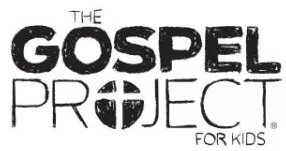 God led His people into the wilderness, but He did not leave them there alone. The Lord was with His people. He provided meat, bread, and water. He guided them to Mount Sinai, where He met with their leader, Moses. The Lord came down on the mountain in fire, and He spoke through thunder. The Israelites could not have ignored His presence.But when Moses went up on the mountain and did not return for several weeks, the Israelites felt abandoned. They appealed to Moses’ brother, Aaron: “Come, make gods for us who will go before us because this Moses, the man who brought us up from the land of Egypt—we don’t know what has happened to him!” (Ex. 32:1)Aaron’s response led the people to commit a terrible sin. He gathered gold from the people and made an image of a calf, and the people worshiped the golden calf. God saw what the people were doing, and He told Moses to go down the mountain at once. Moses confronted his brother. Aaron claimed that when the people gave him the gold, he threw it into the fire, and “out came this calf!” (Ex. 32:24)God punished His people for worshiping a golden calf, and Moses returned to the mountain to ask the Lord to forgive the Israelites’ sin. Moses could not atone for the people’s sin; God said He would hold the people accountable for their sins, but the Lord did not abandon the Israelites.Introduce your children to the concept of idolatry. An idol is anything a person puts in the place of God. Explain that idolatry is a sin. The Israelites deserved to be punished for their sin. In the same way, we deserve to be punished for our sin. Point out that God’s people sinned against God, and Moses asked God to forgive them. Moses acted as their mediator, standing for them before God. Moses could not do anything to make up for their sin, but we have a better Mediator—Jesus. Jesus paid for our sin on the cross and stands for us before God. When we trust in Jesus, our sins are forgiven.Check this session’s Activity Page and Big Picture Card as well as the Gospel Project for Kids Family App for ways to interact with the Bible content this week.FAMILY STARTING POINTS ●	Babies and Toddlers○	God is holy.○	God’s people worshiped a calf made of gold.○	Moses asked God to forgive the people.○	God forgives people through Jesus.●	Preschool○	What is worship? Worship is celebrating the greatness of God.○	God’s people worshiped a golden calf.●	Kids○	What is worship? Worship is celebrating the greatness of God.○	God disciplined His people for worshiping a golden calf.UNIT KEY PASSAGE●	Matthew 22:37-39 (Matthew 22:37 for Babies, Toddlers, and Preschoolers)